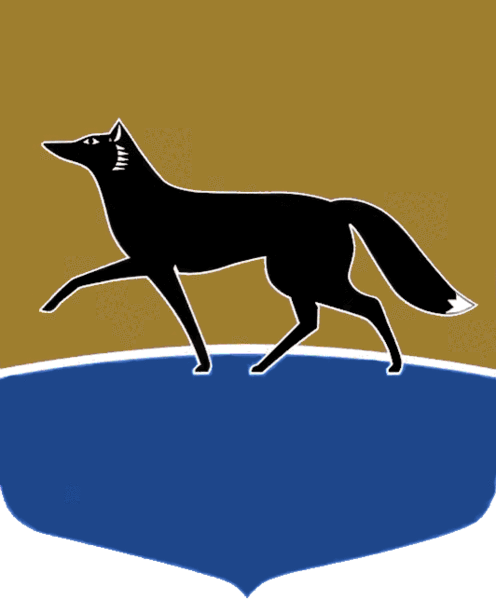 Принято на заседании Думы 28 мая 2020 года№ 594-VI ДГО признании утратившим силурешения Думы городаВ соответствии с частью 1 статьи 48 Федерального закона от 06.10.2003 № 131-ФЗ «Об общих принципах организации местного самоуправления 
в Российской Федерации», статьёй 59 Устава муниципального образования городской округ город Сургут Ханты-Мансийского автономного округа – Югры, в целях соблюдения принципов сбалансированности бюджета 
и эффективности использования бюджетных средств Дума города РЕШИЛА:Признать утратившим силу решение Думы города от 11.12.2019 
№ 530-VI ДГ «О дополнительной мере социальной поддержки за счёт средств местного бюджета».Председатель Думы города_______________ Н.А. Красноярова«01» июня 2020 г. Глава города _______________ В.Н. Шувалов «01» июня 2020 г.